Publicado en Madrid el 17/01/2019 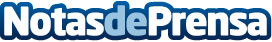 IPRN, International Public Relations Network, incorpora ocho nuevos miembros a su red globalTres agencias españolas, Alana Consultores, Comunicación Iberoamericana y Evercom, pertenecen a la organizaciónDatos de contacto:Laura Hermida629 492 004Nota de prensa publicada en: https://www.notasdeprensa.es/iprn-international-public-relations-network Categorias: Internacional Comunicación Marketing Recursos humanos http://www.notasdeprensa.es